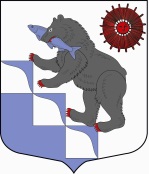 СОВЕТ ДЕПУТАТОВМУНИЦИПАЛЬНОГО ОБРАЗОВАНИЯ «ПОДПОРОЖСКОЕ ГОРОДСКОЕ ПОСЕЛЕНИЕ ПОДПОРОЖСКОГО МУНИЦИПАЛЬНОГО РАЙОНА ЛЕНИНГРАДСКОЙ ОБЛАСТИ»( ТРЕТИЙ СОЗЫВ)РЕШЕНИЕВ целях приведения муниципальных правовых актов в соответствие с действующим законодательством Российской Федерации, Уставом муниципального образования "Подпорожское городское поселение Подпорожского муниципального района Ленинградской области", Совет депутатов муниципального образования "Подпорожское городское поселение Подпорожского муниципального района Ленинградской области",РЕШИЛ:    1. Признать утратившим силу решение Совета депутатов Подпорожского городского поселения от 20 марта 2007 года № 11 «Об утверждении тарифов на платные услуги, оказываемые ПМУП «Комбинат благоустройства».    2. Контроль   за   исполнением   настоящего  решения   возложить    на  постоянную комиссию по вопросам ЖКХ и  благоустройству Совета депутатов Подпорожского городского поселения.Глава муниципального образования                                                                     В.В. Мосихин«____»  апреля  .№ ______О признании утратившим силу решения Совета депутатов Подпорожского  городского поселения от 20 марта 2007 года № 11 «Об утверждении тарифов на платные услуги, оказываемые ПМУП «Комбинат благоустройства»